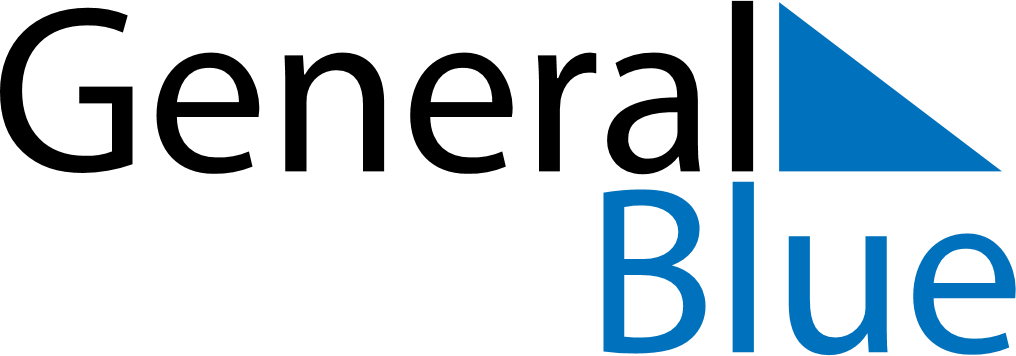 June 2024June 2024June 2024June 2024June 2024June 2024June 2024Onuebonyi Echara, Ebonyi, NigeriaOnuebonyi Echara, Ebonyi, NigeriaOnuebonyi Echara, Ebonyi, NigeriaOnuebonyi Echara, Ebonyi, NigeriaOnuebonyi Echara, Ebonyi, NigeriaOnuebonyi Echara, Ebonyi, NigeriaOnuebonyi Echara, Ebonyi, NigeriaSundayMondayMondayTuesdayWednesdayThursdayFridaySaturday1Sunrise: 6:11 AMSunset: 6:38 PMDaylight: 12 hours and 27 minutes.23345678Sunrise: 6:11 AMSunset: 6:39 PMDaylight: 12 hours and 27 minutes.Sunrise: 6:11 AMSunset: 6:39 PMDaylight: 12 hours and 27 minutes.Sunrise: 6:11 AMSunset: 6:39 PMDaylight: 12 hours and 27 minutes.Sunrise: 6:11 AMSunset: 6:39 PMDaylight: 12 hours and 27 minutes.Sunrise: 6:12 AMSunset: 6:39 PMDaylight: 12 hours and 27 minutes.Sunrise: 6:12 AMSunset: 6:39 PMDaylight: 12 hours and 27 minutes.Sunrise: 6:12 AMSunset: 6:40 PMDaylight: 12 hours and 27 minutes.Sunrise: 6:12 AMSunset: 6:40 PMDaylight: 12 hours and 27 minutes.910101112131415Sunrise: 6:12 AMSunset: 6:40 PMDaylight: 12 hours and 28 minutes.Sunrise: 6:12 AMSunset: 6:40 PMDaylight: 12 hours and 28 minutes.Sunrise: 6:12 AMSunset: 6:40 PMDaylight: 12 hours and 28 minutes.Sunrise: 6:12 AMSunset: 6:41 PMDaylight: 12 hours and 28 minutes.Sunrise: 6:13 AMSunset: 6:41 PMDaylight: 12 hours and 28 minutes.Sunrise: 6:13 AMSunset: 6:41 PMDaylight: 12 hours and 28 minutes.Sunrise: 6:13 AMSunset: 6:41 PMDaylight: 12 hours and 28 minutes.Sunrise: 6:13 AMSunset: 6:42 PMDaylight: 12 hours and 28 minutes.1617171819202122Sunrise: 6:13 AMSunset: 6:42 PMDaylight: 12 hours and 28 minutes.Sunrise: 6:14 AMSunset: 6:42 PMDaylight: 12 hours and 28 minutes.Sunrise: 6:14 AMSunset: 6:42 PMDaylight: 12 hours and 28 minutes.Sunrise: 6:14 AMSunset: 6:42 PMDaylight: 12 hours and 28 minutes.Sunrise: 6:14 AMSunset: 6:43 PMDaylight: 12 hours and 28 minutes.Sunrise: 6:14 AMSunset: 6:43 PMDaylight: 12 hours and 28 minutes.Sunrise: 6:14 AMSunset: 6:43 PMDaylight: 12 hours and 28 minutes.Sunrise: 6:15 AMSunset: 6:43 PMDaylight: 12 hours and 28 minutes.2324242526272829Sunrise: 6:15 AMSunset: 6:43 PMDaylight: 12 hours and 28 minutes.Sunrise: 6:15 AMSunset: 6:44 PMDaylight: 12 hours and 28 minutes.Sunrise: 6:15 AMSunset: 6:44 PMDaylight: 12 hours and 28 minutes.Sunrise: 6:15 AMSunset: 6:44 PMDaylight: 12 hours and 28 minutes.Sunrise: 6:16 AMSunset: 6:44 PMDaylight: 12 hours and 28 minutes.Sunrise: 6:16 AMSunset: 6:44 PMDaylight: 12 hours and 28 minutes.Sunrise: 6:16 AMSunset: 6:44 PMDaylight: 12 hours and 28 minutes.Sunrise: 6:16 AMSunset: 6:45 PMDaylight: 12 hours and 28 minutes.30Sunrise: 6:16 AMSunset: 6:45 PMDaylight: 12 hours and 28 minutes.